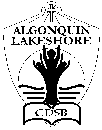 Excellence in Supporting Catholic Education AwardCUPE, Support Staff Association and Senior Managers 2017Nomination FormCriteria: The Excellence in Supporting Catholic Education Award – CUPE, Support Staff Association and Senior Managers will recognize an individual who demonstrates excellence in the workplace while supporting faith-based education; community service, social justice initiatives; involvement in workplace and/or community life and personal accomplishment.*NOTE: Supporting documentation, such as letters of reference, may be added; however, the entire submission may not exceed seven (7) pages.  Additional pages will not be considered.Nomination submissions should be brief, factual statements of the nominee’s contribution to faith and education under the following headings: Submissions must be received by Thursday, March 9, 2017 at 4:00 pm to: Selection Committee Chair of the Catholic Education Week Committee c/o Penny ScourseAlgonquin and Lakeshore Catholic District School Board, 151 Dairy Avenue, Napanee, ON  K7R 4B2Phone:  (613)354-2255, Ext. 439	  Fax:  (613)354-0549 	Email:  scourse@alcdsb.on.ca All submissions become the Property of the Algonquin and Lakeshore Catholic District School Board and cannot be returned.NAME OF NOMINEE:	WORK SITE:POSITION/OCCUPATION: POSITION/OCCUPATION: NOMINATED BY:	EMAIL:Demonstrates excellence in the workplace while supporting faith-based education: Support of community service:Support of social Justice initiatives:Involvement in workplace:Involvement in community life:Personal accomplishment:Other comments: